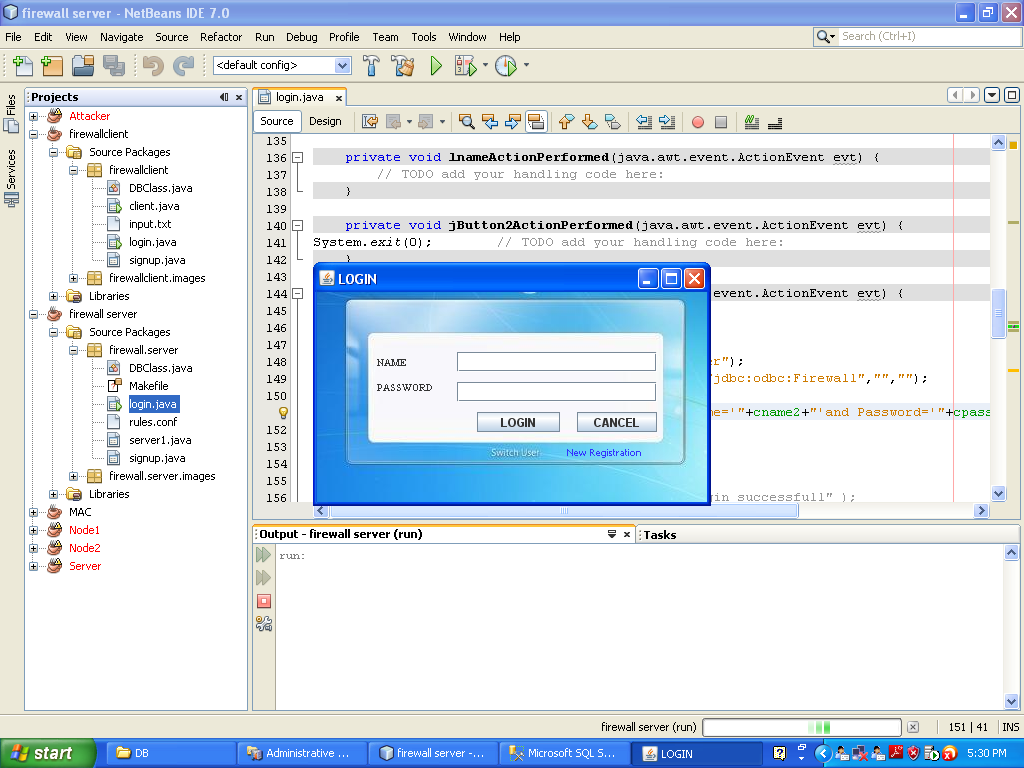 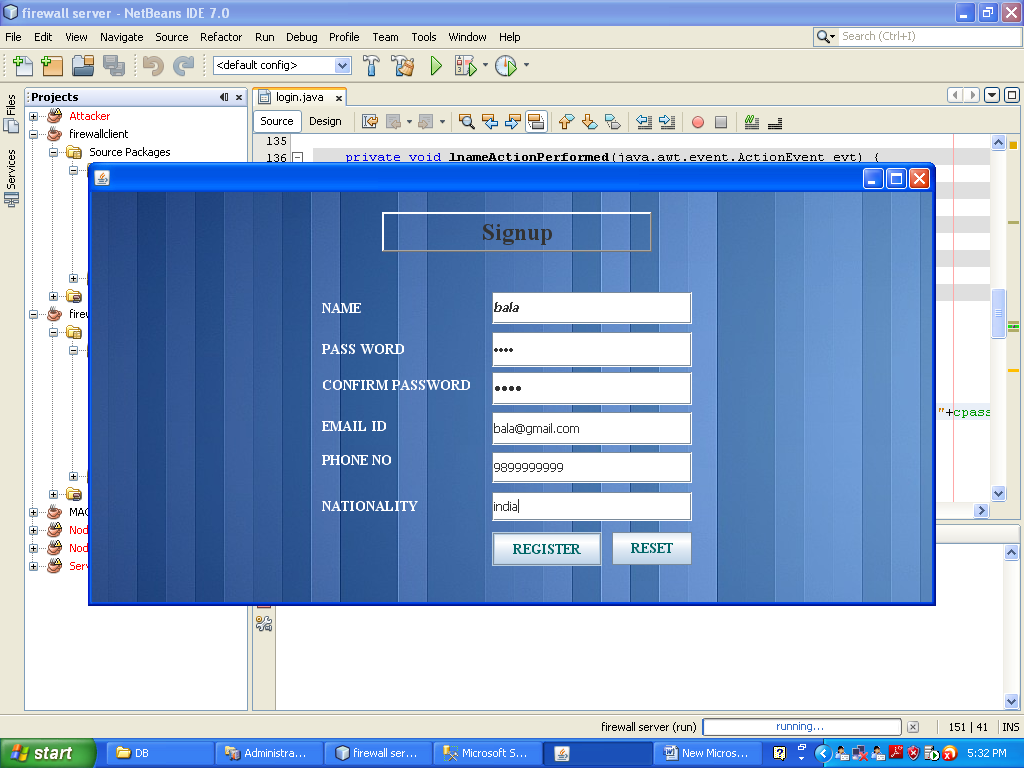 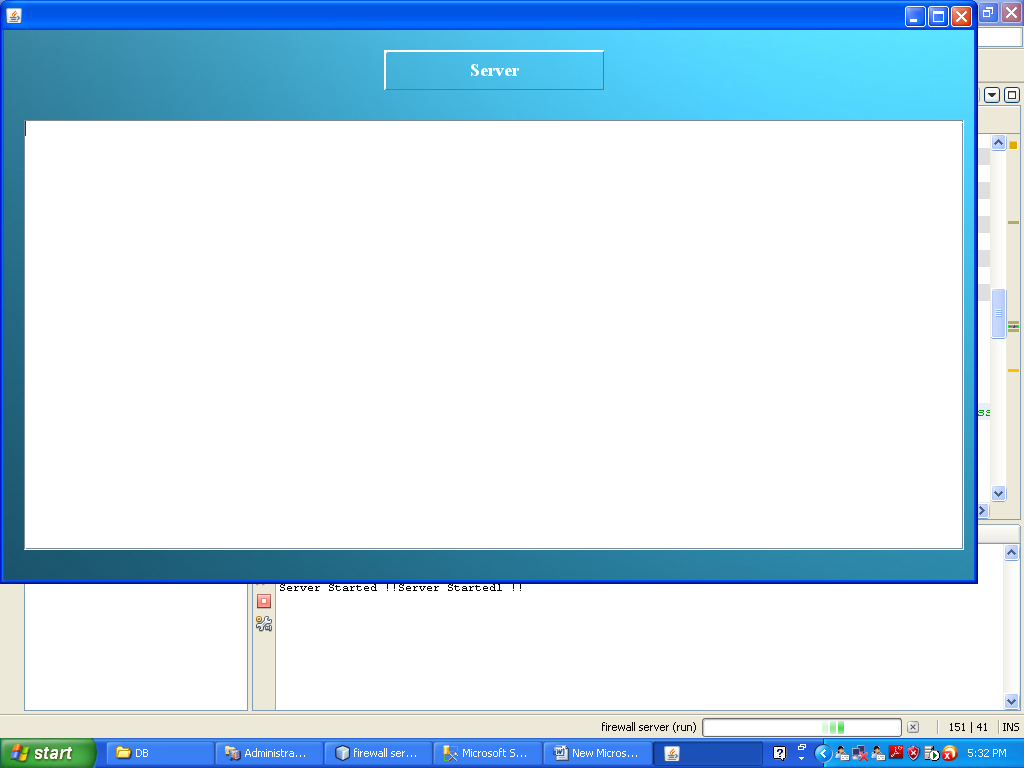 Client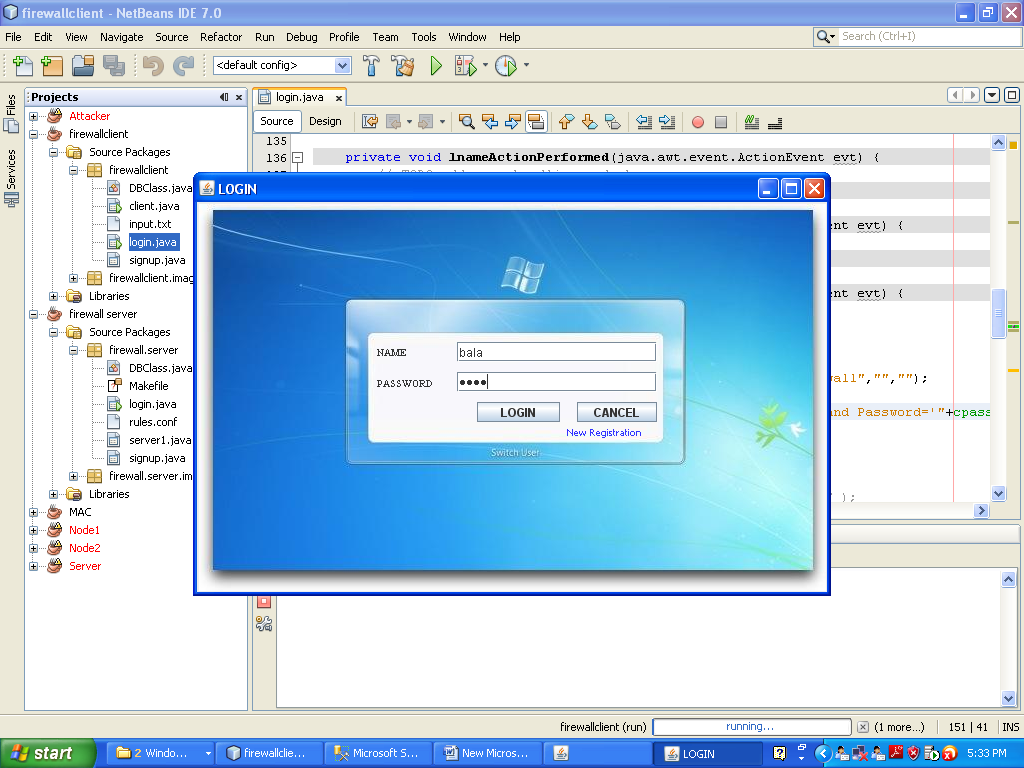 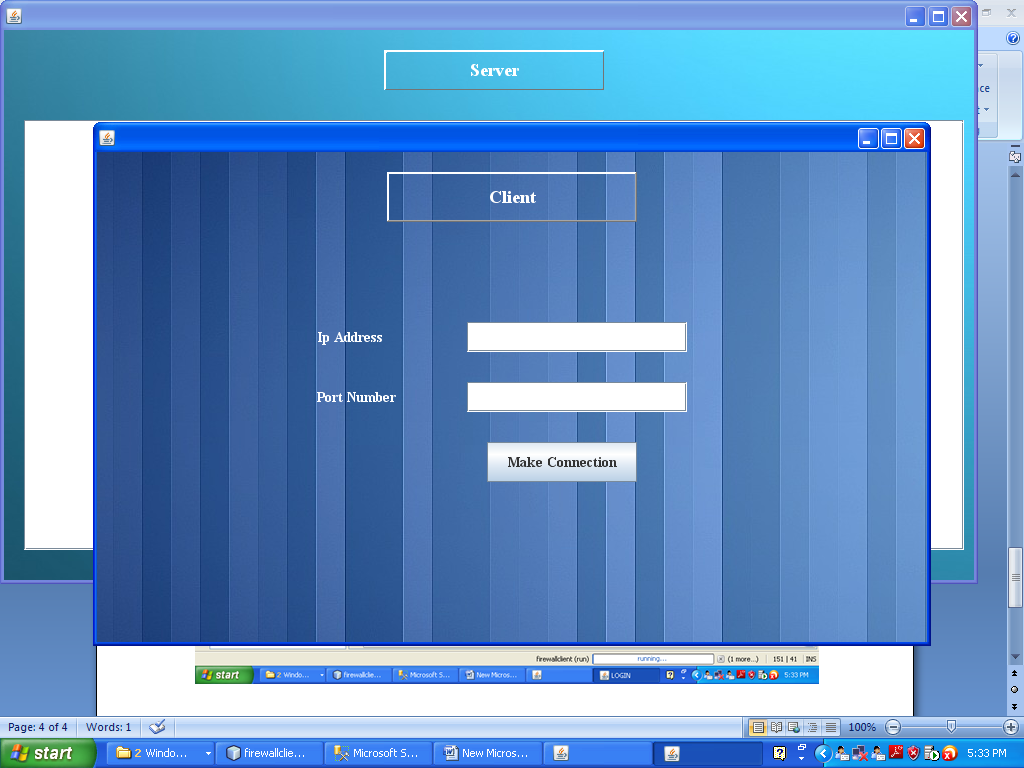 